Comité de Desarrollo y Propiedad Intelectual (CDIP)Vigesimoprimera sesiónGinebra, 14 a 18 de mayo de 2018RESUMEN DEL ESTUDIO “LA PROPIEDAD INTELECTUAL, MECANISMO PARA EL FORTALECIMIENTO DE LA IDENTIDAD PROVINCIAL EN EL MARCO DEL PROYECTO GEOPARQUE Imbabura”preparado por el Sr. Sebastián Barrera, fundador y director creativo de Kompany Latam, Quito1.	En el Anexo del presente documento consta un resumen del estudio titulado “La propiedad intelectual, mecanismo para el fortalecimiento de la identidad provincial en el marco del Proyecto Geoparque Imbabura”, emprendido en el contexto del Proyecto sobre propiedad intelectual, turismo y cultura:  apoyo a los objetivos de desarrollo y promoción del patrimonio cultural de Egipto y otros países en desarrollo (documento CDIP/15/7 Rev.).2.	El estudio ha sido elaborado por el Sr. Sebastián Barrera, fundador y director creativo de Kompany Latam, Quito. 3.	Se invita al CDIP a tomar nota de la información que consta en el presente documento.[Sigue el Anexo]La propiedad intelectual, mecanismo para el fortalecimiento de la identidad provincial en el marco del Proyecto Geoparque ImbaburaRESUMENEl estudio realizado en el marco del proyecto Propiedad Intelectual, Turismo y Cultura, vinculado con el Proyecto Geoparque Imbabura pretende ser una herramienta de apoyo para identificar la oferta turística existente en la provincia de Imbabura, para a su vez asociarla con la propiedad intelectual. En tal sentido se enuncia lo siguiente: Generalidades respecto al entorno y la oferta turística, en las que se presentan índices del sector turístico, tales como el tipo de visitantes extranjeros que visitan Ecuador.Así mismo se presentan generalidades tendientes a conocer el manejo del turismo local en la provincia de Imbabura. En tal sentido se realiza un pequeño enfoque en el sector manufacturero y cómo influye el sector productivo en la economía de la provincia. Se realiza una breve introducción a la influencia económica que gira en torno a la elaboración de artesanías, no solo en la provincia de Imbabura sino en general cómo se desarrolla dicha actividad en el país. Se resalta la importancia del regreso a lo simple, que se refleja en la influencia de las culturas indígenas, y como se converge con el turismo, en especial de aventura. Cómo el visitante quiere no solo visitar y observar de una manera ajena las vivencias, sino por el contrario pretende vivir la experiencia, ser parte de las comunidades. Al tratarse de un proyecto que se concreta con lo que sería el Geoparque Imbabura, una vez aprobado por la UNESCO, se revisa también la experiencia de otros geoparques en Latinoamérica y cómo se han ido desarrollando. En tal virtud se realiza un análisis fijado en un mercado específico para el desarrollo de la actividad turística, haciendo una revisión a nivel internacional de países  tales como Estados Unidos, Canadá, Alemania, Reino Unido, cuyos índices de turismo extranjero son altos y son potenciales visitantes del proyecto Geoparque Imbabura. 	En el contexto del estudio, se expone la oferta turística existente en Imbabura, en este sentido se realiza un análisis a los cantones y principales ciudades de la Provincia y sus focos principales en servicios turísticos: Otavalo, Ibarra, Cotacachi, Pimampiro, Antonio Ante, Urcuquí.De estas poblaciones se examina su desarrollo en torno a las actividades realizadas por los pobladores indígenas y locales de cada zona, así como las fiestas principales de cada una, constituyéndose el Inti Raymi o Fiesta del sol,  en una de las principales fiestas en casi todas las zonas. Otro factor importante que atrae a visitantes es la gastronomía tradicional de la provincia, en ciertas zonas se caracteriza por ser similar, mientras que por ejemplo en la ciudad de Ibarra varía teniendo productos característicos como lo son los helados de paila o el arrope de mora.En cada uno de los lugares se destacan los sitios de interés para los visitantes, que consisten en lo principal en zonas de paisajes únicos de naturaleza diversa por los diferentes microclimas que se encuentran en la provincia.En atención a lo identificado respecto a la oferta turística, se realiza una potencialización de la oferta actual existente en la provincia  respecto de la propiedad intelectual, llegando a detectarse que se requiere mayor atención en este ámbito, pues oferta turística existe, así como servicios, sin embargo se contempla la necesidad de crear una o varias marcas que permitan a los prestadores de estos servicios apoyarse para complementar su trabajo, mejorarlo, o darle un valor agregado.Así mismo en cuanto al entorno marcario correspondiente a productos tales como artesanías, vestimenta, entre otros, se destaca la necesidad de que esta falencia sea atendida, y alrededor del proyecto Geoparque Imbabura se pretende construir un parque que sea un apoyo para el desarrollo productivo de los habitantes de la provincia.Se deben resaltar los elementos típicos, característicos de cada sector, como por ejemplo el cuero de Cotacachi o los bordados de Zuleta, así como la identificación de platos típicos elaborados con productos de la zona o de un modo característico.También se debe resaltar la propuesta de uso de denominaciones de origen o indicaciones geográficas que darían un valor agregado a los productos que llevaran estas características en virtud de fomentar la cultura y protección de los recursos naturales, enfocándose en el turismo sostenible con el ambiente natural y cultural.[Fin del Anexo y del documento]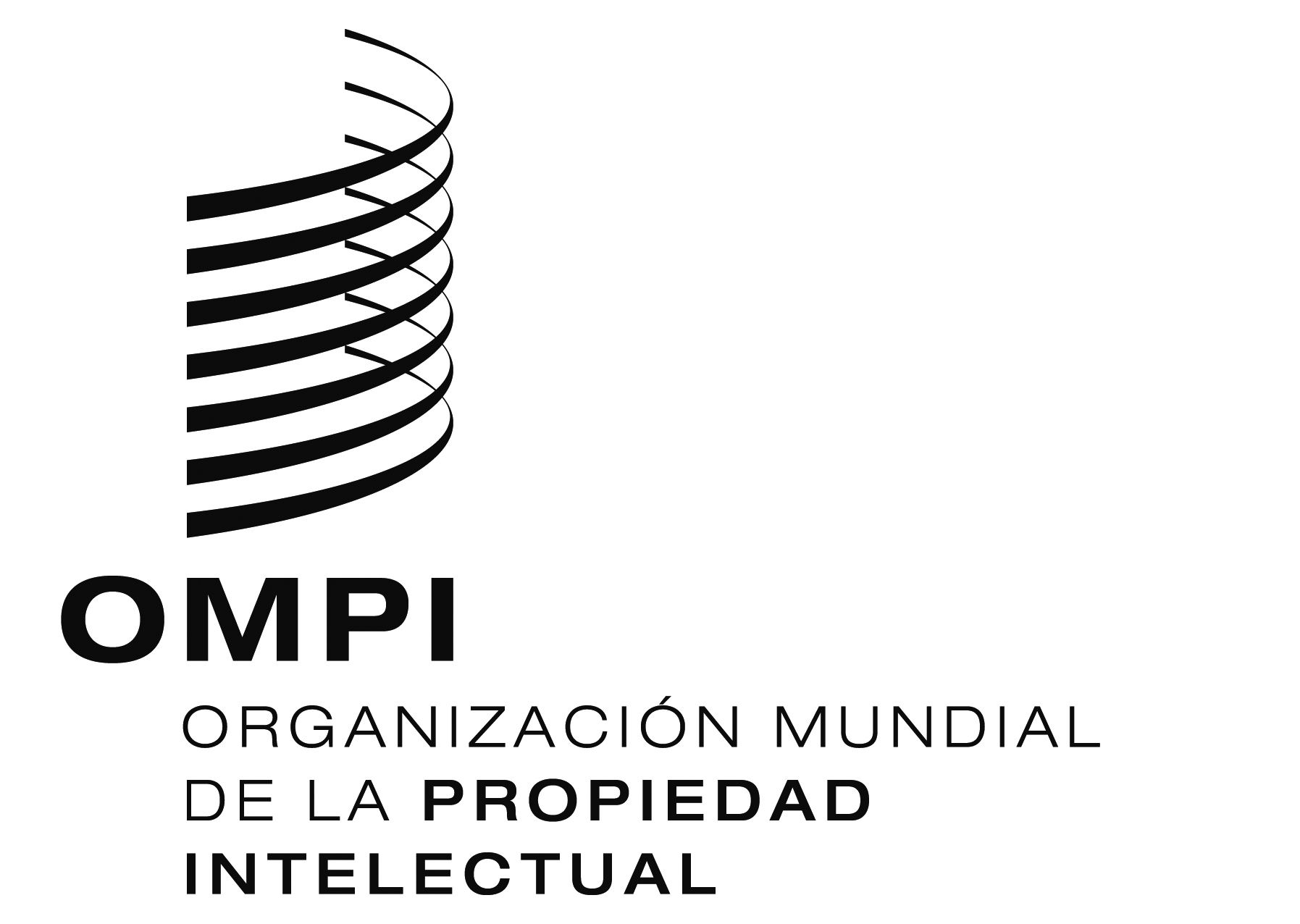 SCDIP/21/INF/5CDIP/21/INF/5CDIP/21/INF/5ORIGINAL:  INGLÉSORIGINAL:  INGLÉSORIGINAL:  INGLÉSFECHA:  11 DE ABRIL DE 2018FECHA:  11 DE ABRIL DE 2018FECHA:  11 DE ABRIL DE 2018